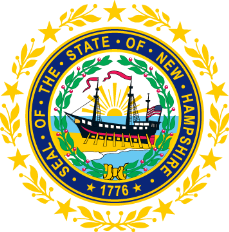 STATEWIDE INDEPENDENT LIVING COUNCILFebruary 20, 2019--11:30 a.m. – 2:30 p.m.Walker Building 1st Floor, Room 10021 South Fruit Street, Concord, NHAGENDAJeff Dickinson, Chair11:30am – 12:30 pm * Meetings of SPIL Implementation Task Forces 12:30 – 1:00 pm * Luncheon1:00 – 2:30 pm SILC MeetingIntroductions and Roll CallGuest Speaker & Q&A (30 mins.)Nancy Diamond – Long Term Supports CoordinatorGranite State Independent LivingNancy will speak about GSIL’s attendant care programs, personal care services in general, and the status of nursing home transition initiatives in NH.Review and Approval of September and November Minutes – Jeff DickinsonReports of SPIL Implementation Task ForcesAll task forces: Updates on changes on timelines for activities Expansion of IL Services in the State – Peggy Teravainen, ChairExpansion of Accessible and Affordable Transportation – Jeff Dickinson and Marcia Golembeski, Co-ChairsSchool to Work and Nursing Home Transition Services – Deb LindseySPIL Updates–Tobey Partch-DaviesMembership – Jeff DickinsonReview of pending SILC membership applications Orientation process and materials??? GCD Updates – Chuck Saia and/or Lorrie RipleyOther businessAdjournment NEXT SILC MEETING –Wednesday, April 17, 2019